Kraków, 21.06.2021DZ.271.29.376.2021Dział Zamówień Publicznychtel. 0-12 614 22 61e-mail: przetargi@szpitaljp2.krakow.plDo wszystkich Wykonawców biorących udział w postępowaniudotyczy: postępowania DZ.271.29.2021 pn. „Dostawa wyposażenia ogólnego medycznego dla poziomów budynku: -1, 0 oraz 1 w ramach realizacji projektu pn. Utworzenie Interdyscyplinarnego Centrum Leczenia Zaawansowanej Niewydolności Narządowej”, nr RPMP.12.01.02-12-0607/16 współfinansowanego przez Unię Europejską ze środków Europejskiego Funduszu Rozwoju Regionalnego w ramach Regionalnego Programu Operacyjnego Województwa Małopolskiego na lata 2014-2020, Oś Priorytetowa 12. Infrastruktura Społeczna, Działanie 12.1. Infrastruktura ochrony zdrowia, Poddziałanie 12.1.2 Regionalna infrastruktura ochrony zdrowia”.Krakowski Szpital Specjalistyczny im. Jana Pawła II, ul. Prądnicka 80 w Krakowie, powiadamia zainteresowane strony, że w związku z ww. postępowaniem, zostały zadane następujące pytania:PAKIET I – KardiomonitoryDotyczy Część C.1 pkt 6Czy Zamawiający będzie oczekiwał zaoferowania kardiomonitorów z modułem transportowym umożliwiającym przenoszenie pacjenta bez konieczności odłączania czujników i przewodów pomiarowych?Odp: Nie, Zamawiający nie oczekuje ale dopuszcza do zaoferowania w pakiecie nr I w części C, kardiomonitorów z modułem transportowym umożliwiającym przenoszenie danych pacjenta bez konieczności odłączania czujników i przewodów pomiarowych.Dotyczy Część C.1 pkt 10Czy Zamawiający będzie oczekiwał zaoferowania kardiomonitorów posiadających możliwość rozbudowy o wyświetlanie danych na 3 niezależnych ekranach co umożliwia skonfigurowanie każdego z ekranów dla innego specjalisty tj. anestezjolog, chirurg, operator „płuco-serca” ?Odp: Nie, Zamawiający nie oczekuje ale dopuszcza do zaoferowania w pakiecie nr I w części C, kardiomonitorów posiadających możliwość rozbudowy o wyświetlanie danych na 3 niezależnych ekranach, co umożliwia skonfigurowanie każdego z ekranów dla innego specjalisty tj. anestezjolog, chirurg, operator „płuco-serca”.Dotyczy Część C.1 pkt 15Czy Zamawiający będzie oczekiwał zaoferowania kardiomonitora posiadającego wysoką rozdzielczość ekranu min. 1300x700 pikseli?Odp: Nie, Zamawiający nie oczekuje ale dopuszcza do zaoferowania w pakiecie nr I w części C, kardiomonitorów posiadających wysoką rozdzielczość ekranu min. 1300 x 700 pikseli.Dotyczy Część C.1 pkt 20Czy Zamawiający będzie oczekiwał zaoferowania kardiomonitorów posiadających min 10 przycisków szybkiego dostępu z możliwością zmiany przypisanych do nich funkcji?Odp: Nie, Zamawiający nie oczekuje ale dopuszcza do zaoferowania w pakiecie nr I w części C, kardiomonitorów posiadających min 10 przycisków szybkiego dostępu z możliwością zmiany przypisanych do nich funkcji.Dotyczy Część C.1 pkt 22Czy Zamawiający będzie oczekiwał zaoferowania kardiomonitorów umożliwiających rozbudowę o drugą baterię bez udziału serwisu ?Odp: Nie, Zamawiający nie oczekuje ale dopuszcza do zaoferowania w pakiecie nr I w części C, kardiomonitorów umożliwiających rozbudowę o drugą baterię bez udziału serwisu.Dotyczy Część C.1 pkt 36Czy Zamawiający będzie oczekiwał zaoferowania kardiomonitorów wyposażonych w pamięć i prezentację trendów tabelarycznych i graficznych mierzonych parametrów z 72 godzin?Odp: Nie, Zamawiający nie oczekuje ale dopuszcza do zaoferowania w pakiecie nr I w części C, kardiomonitorów wyposażonych w pamięć i prezentację trendów tabelarycznych i graficznych mierzonych parametrów z 72 godzin.Dotyczy Część C.1 pkt 50Czy Zamawiający będzie oczekiwał zaoferowania kardiomonitorów umożliwiających rozbudowę o pomiar syntetyzowanych 18 odprowadzeń EKG za pomocą standardowego przewodu do pomiaru 12 odprowadzeń EKG?Odp: Nie, Zamawiający nie oczekuje ale dopuszcza do zaoferowania w pakiecie nr I w części C, kardiomonitorów umożliwiających rozbudowę o pomiar syntetyzowanych 18 odprowadzeń EKG za pomocą standardowego przewodu do pomiaru 12 odprowadzeń EKG.Dotyczy Część C.1 pkt 56Czy Zamawiający będzie oczekiwał zaoferowania kardiomonitorów posiadających pomiar parametrów QTc oraz QRSd?Odp: Nie, Zamawiający nie oczekuje ale dopuszcza do zaoferowania w pakiecie nr I w części C, kardiomonitorów posiadających pomiar parametrów QTc oraz QRSd.Dotyczy Część A.1 pkt 4, Część B.1 pkt 4, Część C.1 pkt 4,Czy Zamawiający dopuści do zaoferowania nowe, nieużywane, nierekondycjonowane urządzenia wyprodukowane w IV kwartale 2020 roku? Ze względu na obecną sytuację epidemiologiczną czasy produkcji oraz dostaw nowych urządzeń uległy znacznemu wydłużeniu i pozytywna odpowiedź na nasze pytanie zapewni szybką dostawę i instalację wysokiej jakości sprzętu.Odp: Tak, Zamawiający dopuszcza do zaoferowania w pakiecie nr I w częściach A, B i C nowych, nieużywanych, nierekondycjonowanych urządzeń, w oryginalnych fabrycznych opakowaniach wyprodukowanych w IV kwartale 2020 roku.Dotyczy Część C.1 pkt 23Czy Zamawiający dopuści do zaoferowania wysokiej klasy kardiomonitor posiadający czas ładowania akumulatora 5 godzin, umożliwiający rozbudowę o drugi akumulator?Odp: Tak, Zamawiający dopuszcza.Dotyczy Część C.2 pkt 87Czy Zamawiający dopuści do zaoferowania wysokiej klasy kardiomonitor umożliwiający użytkownikowi włączenie lub wyłączenie w dowolnym momencie indeksu amplitudy tętna (PI), stale wyświetlający graficzny wskaźnik jakości sygnału SpO2?Odp: Tak, Zamawiający dopuszcza.Dotyczy Część C.5 pkt 139Czy Zamawiający dopuści do zaoferowania centralę monitorującą posiadającą pamięć listy 16 wypisanych z centrali pacjentów z możliwością sortowania listy?Odp: Tak, Zamawiający modyfikuje treść zapisów w pakiecie nr I w części C w punkcie 139, który przyjmuje postać:Część A – System monitorowania pacjentów składający się z sześciu kardiomonitorów i jednej centrali monitorującej.dot. Punktu 5- Czy zamawiający dopuści kardiomonitor nie kompatybilny z urządzeniami Nihon-Kohden? Wprowadzenie zapisu kompatybilności tylko z jednym producentem sprzętu medycznego uniemożliwia składanie ofert konkurencyjnych.Odp: Tak, zgodnie z SWZ.dot. Punktu 7- Czy zamawiający dopuści kardiomonitor o wadze ok 5 kg?Odp: Tak, Zamawiający dopuszcza.dot. Punktu 8- Czy Zamawiający dopuści kardiomonitor bez przewodnika na ekranie monitora? Do każdego urządzenia zostanie dostarczona skrócona papierowa, dwu stronicowa instrukcja obsługi w j. polskim wraz z pomocniczymi obrazkami. Odp: Tak, Zamawiający dopuszcza.dot. Punktu 9- Czy Zamawiający dopuści kardiomonitor, który posiada tryb nocny wraz z przyciszonymi alarmami, pulse ton oraz przyciemnionym ekranem?Odp: Tak, Zamawiający dopuszcza.dot. Punktu 13,16- Czy Zamawiający dopuści kardiomonitor z przyciskami szybkiego dostępu na panelu, które pełnią funkcje wyłączania, przyciszania alarmów, „zamrożenia krzywych”, drukowania, wejścia do menu głównego oraz pokrętło funkcyjne do nawigacji? Dodatkowo na panelu dotykowym znajdują się przyciski menu funkcyjnego z najważniejszymi ustawieniami kardiomonitora?Odp: Tak, Zamawiający dopuszcza.dot. Punktu 20- Czy Zamawiający dopuści kardiomonitor z czasem ładowania do 90% w czasie 5h?Odp: Tak, Zamawiający dopuszcza.dot. Punktu 23- Czy Zamawiający dopuści automatyczne ustawienia eskalacji alarmów tj. po przekroczeniu zaprogramowanych kryteriów alarm automatycznie zmienia się z „ostrzeżenia” na krytyczny?Odp: Tak, Zamawiający dopuszcza.dot. Punktu 26- Czy Zamawiający dopuści automatyczne przypisywanie arytmii poziomu alarmu np. krytyczny?Odp: Nie, Zamawiający nie dopuszcza.dot. Punktu 29- Czy Zamawiający dopuści urządzenie które posada możliwość wyświetlania jednego oka w trybie graficznym a inne okno w trybie tabelarycznym?Odp: Nie, Zamawiający nie dopuszcza.dot. Punktu 31,32- Czy Zamawiający dopuści kardiomonitor z funkcją „holterowską” min. 3 krzywych z 48h z możliwością zapisu wszystkich krzywych bez konieczności wyboru krzywych, które mają być zapisane?Odp: Nie, Zamawiający nie dopuszcza.dot. Punktu 33, 34- Czy Zamawiający dopuści kardiomonitor z historią alarmów oraz arytmii ograniczoną ilością 200 zdarzeń, nie ograniczone natomiast czasem 120 godzin?Odp: Nie, Zamawiający nie dopuszcza.dot. Punktu 36- Czy Zamawiający dopuści kardiomonitor bez funkcji opisanej w punkcie 36, ponieważ jest to funkcjonalność charakterystyczna dla urządzeń jednego producenta co ogranicza konkurencję oraz możliwość składania ofert konkurencyjnych?Odp: Nie, Zamawiający nie dopuszcza – Zamawiający zamierza korzystać intensywnie z funkcji ciągłego monitorowania arytmii w celu ograniczenia koniczności wykonywania 24h monitorowania holterowskiego u hospitalizowanych pacjentów i ta funkcjonalność jest dla Zamawiającego niezbędna.dot. Punktu 41- Czy Zamawiający dopuści kardiomonitor bez funkcji „wybór rodzaju wykrywanego QRS dla noworodków, dzieci i dorosłych”? W kardiomonitorze zaprogramowane są algorytmy dla poszczególnych grup wiekowych noworodek, dziecko oraz dorosły i nie ma potrzeby ręcznej regulacji tych parametrów. Odp: Nie, Zamawiający nie dopuszcza.dot. Punktu 44- Czy Zamawiający dopuści kardiomonitor z zakresem pomiarowy ST od -20 do (+)20 mm?Odp: Tak, Zamawiający modyfikuje treść zapisów w pakiecie nr I w części A w punkcie 44, który przyjmuje postać:dot. Punktu 46,47- Czy Zamawiający dopuści kardiomonitor z rozpoznawaniem 9 rodzajów arytmii z możliwością rozbudowy do 25 rodzajów zaburzeń?Odp: Nie , patrz odpowiedź na pytanie nr 24.dot. Punktu 53- Czy Zamawiający dopuści kardiomonitor z możliwością ręcznego wyboru progu detekcji oddechów?Odp: Nie, Zamawiający nie dopuszcza.dot. Punktu 56- Czy Zamawiający dopuści kardiomonitor z pomiarem automatyczny, co określony czas, regulowany w zakresie 1 – 120 min?Odp: Tak, Zamawiający modyfikuje treść zapisów w pakiecie nr I w części A w punkcie 56, który przyjmuje postać:dot. Punktu 60- Czy Zamawiający dopuści kardiomonitor bez funkcji opisanej w punkcie 60, ponieważ jest to funkcjonalność charakterystyczna dla urządzeń jednego producenta, co uniemożliwia składanie ofert konkurencyjnych?Odp: Tak, zgodnie z SWZ.dot. Punktu 61- Czy Zamawiający dopuści kardiomonitor bez funkcji stazy żylnej?Odp: Nie, Zamawiający nie dopuszcza.dot. Punktu 62- Czy Zamawiający w punkcie 62 ma na myśli pomiar pulsu z pomiaru NIBP?Odp: Nie.dot. Punktu 67- Czy Zamawiający dopuści kardiomonitory z wyborem czasu uśredniania pomiaru saturacji, ale bez wyboru czułości między normalnym a maksymalnym?Odp: Tak, Zamawiający dopuszcza.dot. Punktu 68- Czy Zamawiający dopuści funkcję wyświetlania pomiaru SpO2 bez wskaźnikiem SQI, będzie wyświetlany pomiar PI – indeksu perfuzji?Odp: Tak, Zamawiający dopuszcza.dot. Punktu 78- Czy Zamawiający dopuści kardiomonitor z możliwościami rozbudowy o moduł IBP w dwóch kanałach, etCo2, moduł gazowy oraz BIS?Odp: Nie, Zamawiający nie dopuszcza, w związku z koniecznością hospitalizacji wielu pacjentów z zdekompensowaną niewydolnością serca.dot. Punktu 79- Czy Zamawiający dopuści kardiomonitor z możliwością konfiguracji o rzut serca metodą swan-ganz?Odp: Nie, Zamawiający nie dopuszcza.dot. Punktu 98- Czy Zamawiający dopuści centralę monitorującą bez funkcji zamrażania?Odp: Nie, Zamawiający nie dopuszcza.dot. Punktu 100, 101, 102, 105, 110, 112, 115- Czy Zamawiający dopuści centralę monitorującą bez funkcji opisanych w w/w punktach z uwagi na fakt, iż suma tych funkcjonalności jest charakterystyczna dla urządzeń produkcji jednego producenta, co uniemożliwia złożenie ofert konkurencyjnych?Odp: Nie, proponowana ograniczona funkcjonalność centrali monitorującej czyni ją praktycznie wyświetlaczem uniemożliwiającym bezpieczne i skuteczne nadzorowanie centralne pacjentów monitorowanych.dot. Punktu 109, 113- Czy Zamawiający dopuści centralę monitorującą z pamięcią zdarzeń z min. 168h?Odp: Nie, Zamawiający nie dopuszcza.dot. Punktu 114- Czy Zamawiający dopuści centralę monitorującą z możliwością definiowania raportu przeznaczonego do wydruku?Odp: Nie, Zamawiający nie dopuszcza.dot. Punktu 120- Czy Zamawiający dopuści centralę monitorującą wyposażoną w drukarkę laserową format A4? Wydruki danych cyfrowych oraz krzywych dynamicznych są możliwe z centrali, bez możliwości wydruku z monitorów przyłóżkowych?Odp: Nie, Zamawiający nie dopuszcza.Część B - System monitorowania pacjentów składający się z czternastu kardiomonitorów i jednej centrali monitorującej.dot. Punktu 5- Czy zamawiający dopuści kardiomonitory niekompatybilne z urządzeniami Nihon-Kohden? Wprowadzenie zapisu kompatybilności tylko z jednym producentem sprzętu medycznego ogranicza konkurencyjność co jest niezgodne z prawem o Zamówieniach Publicznych Odp: Tak, zgodnie z SWZ.dot. Punktu 13- Czy Zamawiający dopuści kardiomonitor z pre-definiowalnymi ekranami z różnymi ustawieniami krzywych oraz wartości na ekranie, bez wyboru strony wyświetlania danych cyfrowych?Odp: Nie, Zamawiający nie dopuszcza.dot. Punktu 19,20- Czy Zamawiający dopuści kardiomonitor z przyciskami szybkiego dostępu na panelu, które pełnią funkcje wyłączania, przyciszania alarmów, „zamrożenia krzywych”, drukowania, wejścia do menu głównego oraz pokrętło funkcyjne do nawigacji? Dodatkowo na panelu dotykowym znajdują się przyciski menu funkcyjnego z najważniejszymi ustawieniami kardiomonitora?Odp: Tak, Zamawiający dopuszcza.dot. Punktu 23- Czy Zamawiający dopuści kardiomonitor z czasem ładowania do 90% w czasie 5h?Odp: Tak, Zamawiający dopuszcza.dot. Punktu 33,88- Czy Zamawiający dopuści automatyczne ustawienia eskalacji alarmów tj. po przekroczeniu zaprogramowanych kryteriów alarm automatycznie zmienia się z „ostrzeżenia” na krytyczny?Odp: Tak, Zamawiający dopuszcza.dot. Punktu 27- Czy Zamawiający dopuści funkcję wydruku z poziomu centrali monitorującej?Odp: Nie, Zamawiający nie dopuszcza.dot. Punktu 31,32- Czy Zamawiający dopuści kardiomonitor z historią alarmów oraz arytmii 200 zdarzeń nieograniczone czasem 120 godzin?Odp: Nie, Zamawiający nie dopuszcza.dot. Punktu 37,39,40- Czy Zamawiający dopuści urządzenie, które posiada możliwość wyświetlania jednego oka w trybie graficznym oraz innego okna w trybie tabelarycznym z min.3 parametrami?Odp: Nie, Zamawiający nie dopuszcza.dot. Punktu 38- Czy Zamawiający dopuści funkcję wydruku z poziomu centrali monitorującej?Odp: Nie, Zamawiający nie dopuszcza.dot. Punktu 41,43- Czy Zamawiający dopuści urządzenie bez funkcji opisanej w punkcie 41,43?Odp: Nie, Zamawiający nie dopuszcza.dot. Punktu 44- Czy Zamawiający dopuści kardiomonitor z funkcją „holterowską” min. 3 krzywych z 48h z możliwością zapisy wszystkich krzywych bez konieczności wyboru krzywych które mają być zapisane?Odp: Nie, Zamawiający nie dopuszcza.dot. Punktu 44,59- Czy Zamawiający dopuści kardiomonitor z analizą odcinka ST w postaci kołowej? Odp: Nie, Zamawiający nie dopuszcza.dot. Punktu 50,51- Czy Zamawiający dopuści kardiomonitor z możliwością ciągłej rejestracji 12 odprowadzeń EKG z kabla 10- odprowadzeniowego, bez tworzenia raportów EKG?Odp: Nie, Zamawiający nie dopuszcza.dot. Punktu 53- Czy Zamawiający dopuści kardiomonitor bez wybór rodzaju wykrywanego QRS dla noworodków, dzieci i dorosłych? W kardiomonitorze zaprogramowane są algorytmy dla poszczególnych grup wiekowych noworodek, dziecko oraz dorosły.Odp: Nie, Zamawiający nie dopuszcza.dot. Punktu 56- Czy Zamawiający dopuści kardiomonitor bez pomiaru PPK/VPC?Odp: Tak, Zamawiający modyfikuje treść zapisów w pakiecie nr I w części B w punkcie 56, który przyjmuje postać:dot. Punktu 62- Czy Zamawiający dopuści kardiomonitor z zakresem pomiarowy ST od -20 do (+)20 mm?Odp: Tak, Zamawiający modyfikuje treść zapisów w pakiecie nr I w części B w punkcie 62, który przyjmuje postać:dot. Punktu 65,66 - Czy Zamawiający dopuści kardiomonitor z rozpoznawaniem 9 rodzajów arytmii z możliwością rozbudowy do 25 rodzajów zaburzeń?Odp: Nie, patrz odpowiedź na pytanie nr 27.dot. Punktu 72- Czy Zamawiający dopuści kardiomonitor z możliwością ręcznego wyboru progu detekcji oddechów?Odp: Nie, Zamawiający nie dopuszcza.dot. Punktu 75- Czy Zamawiający dopuści kardiomonitor z pomiarem automatycznym, co określony czas, regulowanym w zakresie 1 – 120 min?Odp: Tak, Zamawiający modyfikuje treść zapisów w pakiecie nr I w części A w punkcie 75, który przyjmuje postać:dot. Punktu 79- Czy Zamawiający dopuści kardiomonitor bez funkcji opisanej w punkcie 79, ponieważ jest to funkcjonalność charakterystyczna dla urządzeń jednego producenta i uniemożliwia składanie ofert konkurencyjnych?Odp: Tak, zgodnie z SWZ.dot. Punktu 81- Czy Zamawiający w punkcie 81 ma na myśli pomiar pulsu z pomiaru NIBP?Odp: Nie.dot. Punktu 80- Czy Zamawiający dopuści kardiomonitor bez funkcji stazy żylnej?Odp: Nie, Zamawiający nie dopuszcza.dot. Punktu 86- Czy Zamawiający dopuści uśredniony pomiar saturacji bez wyboru czułości między normalnym a maksymalnym?Odp: Tak, Zamawiający dopuszcza.dot. Punktu 87- Czy Zamawiający dopuści kardiomonitor bez funkcjonalności opisanej w tym punkcie?Odp: Tak, Zamawiający dopuszcza.dot. Punktu 89- Czy Zamawiający dopuści kardiomonitor z czujnikami o poziomie szczelności IP34?Odp: Nie, Zamawiający nie dopuszcza.dot. Punktu 99,101- Czy Zamawiający dopuści kardiomonitor bez funkcji opisanej w punkcie 99,101 ponieważ jest to funkcjonalność charakterystyczna dla urządzeń produkcji Nihon-Kohden co prowadzi do ograniczenia konkurencyjności?Odp: Tak, zgodnie z SWZ.dot. Punktu 104-109, 111-112- Czy Zamawiający dopuści kardiomonitor z możliwościami rozbudowy o moduł IBP w dwóch kanałach, etCo2, moduł gazowy oraz BIS oraz rzut serca metodą swan-ganz?Odp: Nie, Zamawiający nie dopuszcza.dot. Punktu 130- Czy Zamawiający dopuści centralę monitorującą bez funkcji zamrażania?Odp: Nie, Zamawiający nie dopuszcza.dot. Punktu 132,133,134, 137, 142, 144,- Czy Zamawiający dopuści centralę monitorującą bez funkcji opisanej w punkcie 132,133,134, 137, 142, 144, ponieważ jest to funkcjonalność charakterystyczna dla urządzeń produkcji Nihon-Kohden co prowadzi do ograniczenia konkurencyjności ?Odp: Nie, proponowana ograniczona funkcjonalność centrali monitorującej czyni ją praktycznie wyświetlaczem uniemożliwiającym bezpieczne i skuteczne nadzorowanie centralne pacjentów monitorowanych.dot. Punktu 141, 145- Czy Zamawiający dopuści centralę monitorującą z pamięcią zdarzeń z min. 168h?Odp: Nie, Zamawiający nie dopuszcza.dot. Punktu 147- Czy Zamawiający dopuści centralę monitorującą z możliwością definiowania raportu przeznaczonego do wydruku ?Odp: Nie, Zamawiający nie dopuszcza.dot. Punktu 152- Czy Zamawiający dopuści centralę monitorującą wyposażoną w drukarkę laserową format A4. Wydruki danych cyfrowych oraz krzywych dynamicznych z centrali,  bez wydruki z monitorów przyłóżkowych ?Odp: Nie, Zamawiający nie dopuszcza.Część C - System monitorowania pacjentów składający się z siedmiu kardiomonitorów i jednej centrali monitorującej.dot. Punktu 5- Czy zamawiający dopuści kardiomonitory niekompatybilne z urządzeniami Nihon-Kohden? Wprowadzenie zapisu kompatybilności tylko z jednym producentem sprzętu medycznego ogranicza konkurencyjność co jest niezgodne z prawem o Zamówieniach PublicznychOdp: Tak, zgodnie z SWZ.dot. Punktu 13- Czy Zamawiający dopuści kardiomonitor z pre-definiowalnymi ekranami z różnymi ustawieniami krzywych oraz wartości na ekranie, bez wyboru strony wyświetlania danych cyfrowych?Odp: Nie, Zamawiający nie dopuszcza.dot. Punktu 19,20- Czy Zamawiający dopuści kardiomonitor z przyciskami szybkiego dostępu na panelu, które pełnią funkcje wyłączania, przyciszania alarmów, „zamrożenia krzywych”, drukowania, wejścia do menu głównego oraz pokrętło funkcyjne do nawigacji? Dodatkowo na panelu dotykowym znajdują się przyciski menu funkcyjnego z najważniejszymi ustawieniami kardiomonitora?Odp: Tak, Zamawiający dopuszcza.dot. Punktu 23- Czy Zamawiający dopuści kardiomonitor z czasem ładowania do 90% w czasie 5h?Odp: Tak, Zamawiający dopuszcza.dot. Punktu 33,88- Czy Zamawiający dopuści automatyczne ustawienia eskalacji alarmów tj. po przekroczeniu zaprogramowanych kryteriów alarm automatycznie zmienia się z „ostrzeżenia” na krytyczny?Odp: Tak, Zamawiający dopuszcza.dot. Punktu 27- Czy Zamawiający dopuści funkcję wydruku z poziomu centrali monitorującej? Odp: Nie, Zamawiający nie dopuszcza.dot. Punktu 31,32- Czy Zamawiający dopuści kardiomonitor z historią alarmów oraz arytmii 200 zdarzeń nieograniczone czasem 120 godzin?Odp: Nie, Zamawiający nie dopuszcza.dot. Punktu 37,39,40- Czy Zamawiający dopuści urządzenie, które posiada możliwość wyświetlania jednego oka w trybie graficznym oraz innego okna w trybie tabelarycznym z min.3 parametrami?Odp: Nie, Zamawiający nie dopuszcza.dot. Punktu 38- Czy Zamawiający dopuści funkcję wydruku z poziomu centrali monitorującej?Odp: Nie, Zamawiający nie dopuszcza.dot. Punktu 41,43- Czy Zamawiający dopuści urządzenie bez funkcji opisanej w punkcie 41,43?Odp: Nie, Zamawiający nie dopuszcza.dot. Punktu 44- Czy Zamawiający dopuści kardiomonitor z funkcją „holterowską” min. 3 krzywych z 48h z możliwością zapisy wszystkich krzywych bez konieczności wyboru krzywych które mają być zapisane?Odp: Nie, Zamawiający nie dopuszcza.dot. Punktu 44,59- Czy Zamawiający dopuści kardiomonitor z analizą odcinka ST w postaci kołowej? Odp: Nie, Zamawiający nie dopuszcza.dot. Punktu 50,51- Czy Zamawiający dopuści kardiomonitor z możliwością ciągłej rejestracji 12 odprowadzeń EKG z kabla 10- odprowadzeniowego, bez tworzenia raportów EKG?Odp: Nie, Zamawiający nie dopuszcza.dot. Punktu 53- Czy Zamawiający dopuści kardiomonitor bez wybór rodzaju wykrywanego QRS dla noworodków, dzieci i dorosłych? W kardiomonitorze zaprogramowane są algorytmy dla poszczególnych grup wiekowych noworodek, dziecko oraz dorosły.Odp: Nie, Zamawiający nie dopuszcza.dot. Punktu 56- Czy Zamawiający dopuści kardiomonitor bez pomiaru PPK/VPC?Odp: Tak, Zamawiający modyfikuje treść zapisów w pakiecie nr I w części C w punkcie 56, który przyjmuje postać:dot. Punktu 62- Czy Zamawiający dopuści kardiomonitor z zakresem pomiarowy ST od -20 do (+)20 mm?Odp: Tak, Zamawiający modyfikuje treść zapisów w pakiecie nr I w części C w punkcie 62, który przyjmuje postać:dot. Punktu 65,66 - Czy Zamawiający dopuści kardiomonitor z rozpoznawaniem 9 rodzajów arytmii z możliwością rozbudowy do 25 rodzajów zaburzeń?Odp: Nie, Zamawiający nie dopuszcza.dot. Punktu 72- Czy Zamawiający dopuści kardiomonitor z możliwością ręcznego wyboru progu detekcji oddechów?Odp: Nie, Zamawiający nie dopuszcza.Pytanie 78 dot. Punktu 75- Czy Zamawiający dopuści kardiomonitor z pomiarem automatycznym, co określony czas, regulowanym w zakresie 1 – 120 min?Odp: Tak, Zamawiający modyfikuje treść zapisów w pakiecie nr I w części C w punkcie 75, który przyjmuje postać:dot. Punktu 79- Czy Zamawiający dopuści kardiomonitor bez funkcji opisanej w punkcie 79, ponieważ jest to funkcjonalność charakterystyczna dla urządzeń jednego producenta i uniemożliwia składanie ofert konkurencyjnych?Odp: Tak, zgodnie z SWZ.dot. Punktu 81- Czy Zamawiający w punkcie 81 ma na myśli pomiar pulsu z pomiaru NIBP?Odp: Nie.dot. Punktu 80- Czy Zamawiający dopuści kardiomonitor bez funkcji stazy żylnej?Odp: Nie, Zamawiający nie dopuszcza.dot. Punktu 86- Czy Zamawiający dopuści uśredniony pomiar saturacji bez wyboru czułości między normalnym a maksymalnym?Odp: Tak, Zamawiający dopuszcza.dot. Punktu 87- Czy Zamawiający dopuści kardiomonitor bez funkcjonalności opisanej w tym punkcie?Odp: Tak, Zamawiający dopuszcza.dot. Punktu 89- Czy Zamawiający dopuści kardiomonitor z czujnikami o poziomie szczelności IP34?Odp: Nie, Zamawiający nie dopuszcza.dot. Punktu 99,101- Czy Zamawiający dopuści kardiomonitor bez funkcji opisanej w punkcie 99,101 ponieważ jest to funkcjonalność charakterystyczna dla urządzeń produkcji Nihon-Kohden co prowadzi do ograniczenia konkurencyjności  ?Odp: Tak, zgodnie z SWZ.dot. Punktu 104-109, - Czy Zamawiający dopuści kardiomonitor z możliwościami pomiaru rzut serca metodą swan-ganz?Odp: Nie, Zamawiający nie dopuszcza.dot. Punktu 110-116- Czy Zamawiający dopuści kardiomonitor z możliwościami rozbudowy o moduł IBP w dwóch kanałach, etCo2, moduł gazowy oraz BIS oraz rzut serca metodą swan-ganz?Odp: Nie, Zamawiający nie dopuszcza.dot. Punktu 110-116- Czy Zamawiający dopuści oraz czy będzie wymagał  kardiomonitor z możliwością pomiaru rzutu serca metodą „picco” jako urządzenia zewnętrznego 2 szt.?Odp: Nie, ze względu na komplikacje i wysoki koszt globalny takiego proponowanego rozwiązania.dot. Punktu 138- Czy Zamawiający dopuści centralę monitorującą bez funkcji zawieszenia?Odp: Nie, Zamawiający nie dopuszcza.dot. Punktu 161- Czy Zamawiający dopuści centralę monitorującą z jednym dyskiem , który jest zabezpieczony przed utratą danych ?Odp: Nie, Zamawiający nie dopuszcza.dot. Punktu 138-168,- Czy Zamawiający dopuści centralę monitorującą bez funkcji opisanej w punkcie 138-168 ponieważ jest to funkcjonalność charakterystyczna dla urządzeń produkcji Nihon-Kohden co prowadzi do ograniczenia konkurencyjności  ?Odp: Nie, patrz odpowiedź na pytanie nr 70.dot. Punktu 176, 177- Czy Zamawiający dopuści centralę monitorującą wyposażoną w drukarkę laserową format A4. Wydruki danych cyfrowych oraz krzywych dynamicznych z centrali, bez wydruki z monitorów przyłóżkowych ?Odp: Nie, Zamawiający nie dopuszcza.Pakiet II – Łóżka pacjenta sterowane elektrycznie z materacami i szafkami przyłóżkowymi oraz wózki do przewożenia chorych.Dotyczy: Pakiet II, część A – Łózka elektryczne, typ IW odniesieniu do opisu parametrów wymaganych, prosimy o dopuszczenie do oceny łóżko o konstrukcji oraz parametrach jak niżej:L.P.5 Stalowa konstrukcja pokryta powłoką epoksydową. Podstawa łóżka z przewodami oraz układami sterującymi funkcjami łóżka zabezpieczonymi w sposób nie utrudniający utrzymania czystości. Odp: Nie, Zamawiający nie dopuszcza.L.P. 6 Rama leża wyposażona w gniazdo wyrównania potencjału. Łóżko przebadane pod kątem bezpieczeństwa elektrycznego wg bardziej restrykcyjnej (niż wymagana) normy EN 60601-1Odp: Tak, Zamawiający dopuszcza.L.P. 8 Podstawa łóżka podpierająca leże w minimum 4 punktach, gwarantująca stabilność leża.Odp: Nie, Zamawiający nie dopuszcza.L.P. 9 Wolna przestrzeń pomiędzy podłożem, a całym podwoziem wynosząca nie mniej niż 150 mm umożliwiająca łatwy przejazd przez progi oraz wjazd do dźwigów osobowych. Odp: Tak, Zamawiający dopuszcza.L.P. 10 Długość całkowita: 2100mmOdp: Tak, Zamawiający dopuszcza.L.P. 13 Szerokość wymiar leża 850mmLeże łóżka czterosegmentowe z czego min. 3 segmenty ruchome.Odp: Nie, Zamawiający nie dopuszcza.L.P. 15 Zasilanie elektryczne 230V. Klasa szczelności IP 54Odp: Nie, Zamawiający nie dopuszcza.L.P. 17 Elektryczna regulacja segmentu oparcia pleców 0°-65° Odp: Tak, Zamawiający dopuszcza elektryczną regulację segmentu oparcia pleców 0°-65°.L.P. 18 Elektryczna regulacja segmentu uda 0°-30°.Odp: Tak, Zamawiający dopuszcza elektryczną regulację segmentu uda 0°-30°.L.P. 20 Elektryczna regulacja wysokości w zakresie 410mm do 790mm. Odp: Tak, Zamawiający modyfikuje treść zapisów w pakiecie nr II w części A w punkcie 20, który przyjmuje postać:L.P. 25 Leże wypełnione lamelami z ABS odpornego na działanie wysokiej temperatury, środków dezynfekujących oraz działanie UV. Płyty odejmowane bez użycia narzędzi. Odp: Nie, Zamawiający nie dopuszcza.L.P. 28 Szczyty łóżka o grubości powyżej 30mm, zbliżone do kształtu prostokąta zaokrąglonymi krawędziami, wykonane HDPE, odporne na działanie wysokiej temperatury, uszkodzenia mechaniczne, chemiczne oraz promieniowanie UV.Odp: Nie, Zamawiający nie dopuszcza.L.P. 30 Łóżko wyposażone w opuszczane i składane metalowe niezależnie barierki boczne, zabezpieczające pacjenta w min. ¾ długości. Barierki spełniające normę bezpieczeństwa EN 60601-2-52. Odp: Nie, Zamawiający nie dopuszcza.L.P. 32 Wysuwana półka do odkładania pościeli, nie wystająca poza obrys ramy łóżka, wytrzymująca obciążenie adekwatne do zaplanowanej dla niej funkcji.Odp: Nie, Zamawiający nie dopuszcza.L.P. 33 W narożnikach leża 4 krążki odbojowe chroniące ściany i łóżko przed skutkami potencjalnego kontaktu.Odp: Nie, Zamawiający nie dopuszcza.L.P. 34 Łóżko wyposażone w solidne uchwyty materaca przy min. dwóch segmentach leża, dostosowane do utrzymania materaca dopasowanego do powierzchni leża, nie wystające poza górną krawędź materaca. Odp: Nie, Zamawiający nie dopuszcza.L.P. 36 Bezpieczne obciążenie robocze do 250 kg potwierdzone przez producenta łóżka. Odp: Tak, zgodnie z SWZ.L.P. 38 Możliwość wyboru 4 kolorów zdobiących szczyty.Odp: Nie, Zamawiający nie dopuszcza.L.P. 39 Materac odpowiedni do łóżek o wymiarze leża 850 x 1950mm oraz wysokości min. 130mm.Materac poliuretanowy (HR30) z warstwą wiskoelastyczną (HR50), spełniający wymagania Zamawiającego odnośnie do zastosowania przeciwodleżynowego.Pokrowiec odporny na przenikanie cieczy oraz działanie preparatów dezynfekcyjnych.Odp: Nie, Zamawiający nie dopuszcza.L.P. 41 Wieszak infuzyjny wyprofilowany w sposób ułatwiający jego poprawne i bezpieczne użycie.Odp: Nie, Zamawiający nie dopuszcza.Dotyczy: Pakiet II, część B – Łóżka elektryczne, typ IIW odniesieniu do opisu parametrów wymaganych, prosimy o dopuszczenie do oceny łóżko o konstrukcji oraz parametrach jak niżej:L.P. 5 Stalowa konstrukcja pokryta powłoką epoksydową. Podstawa łóżka z przewodami oraz układami sterującymi funkcjami łóżka zabezpieczonymi w sposób nie utrudniający utrzymania czystości. Podstawa łóżka podpierająca leże w minimum 4 punktach, gwarantująca stabilność leża.Odp: Nie, Zamawiający nie dopuszcza.L.P. 6 Długość całkowita: 2130mmSzerokość całkowita: 940mmOdp: Nie, Zamawiający nie dopuszcza.L.P. 7 Wolna przestrzeń pomiędzy podłożem, a całym podwoziem wynosząca nie mniej niż 150 mm umożliwiająca łatwy przejazd przez progi oraz wjazd do dźwigów osobowych. Odp: Tak, Zamawiający dopuszcza.L.P. 8 W narożnikach leża 4 krążki odbojowe chroniące ściany i łóżko przed skutkami potencjalnego kontaktu.Odp: Nie, Zamawiający nie dopuszcza.L.P. 10 Leże wypełnione lamelami z ABS odpornego na działanie wysokiej temperatury, środków dezynfekujących oraz działanie UV. Płyty odejmowane bez użycia narzędzi. Segment oparcia pleców z możliwością szybkiego poziomowania – CPR, wyposażony w  kieszeń na kasetę RTG.Odp: Tak, Zamawiający dopuszcza.L.P. 12 W narożnikach leża tuleje do mocowania wieszaka kroplówki oraz w części wezgłowia wysięgnika z uchwytem do rękiOdp: Tak, Zamawiający dopuszcza.L.P. 13 Sterowanie funkcjami łóżka:a) panel w barierkach od wewnątrz dla pacjenta, umożliwiający czytelne zastosowanie funkcji tj: regulacja wezgłowia, pozycja fotelowa, regulacja wysokości leża, regulacja udab) panel po stronie zewnętrznej barierek umożliwiający czytelne zastosowanie funkcji tj: regulacja wezgłowia, pozycja fotelowa, regulacja wysokości leża, regulacja udac) funkcja CPR, przycisk serwisowyMożliwość  położenia segmentu oparcia pleców w pozycji 15°, 30°, 45° za pomocą 2 przycisków dla każdego z kątów.Informacja o kącie przechyłów wzdłużnych wyświetlana na wyświetlaczu LCDPanel przewodowy z wyświetlaczem LCD. Ze względów bezpieczeństwa pacjenta, możliwość blokowania oraz przywrócenia wszystkich funkcji tylko z poziomu głównego panelu pielęgniarskiego.Panel sterujący dla personelu medycznego chowany pod leżem w półce do odkładania pościeli z możliwością instalacji go na szczycie łóżka. Panel wyposażony w podwójne zabezpieczenie przed przypadkowym uruchomieniem funkcji elektrycznych z możliwością blokady poszczególnych funkcji pilota. Panel sterujący wyposażony w funkcję regulacji segmentu oparcia pleców, uda, wysokości leża, pozycji wzdłużnych, funkcji anty-szokowej, egzaminacyjnej, CPR, krzesła kardiologicznego. Posiada również optyczny wskaźnik naładowania akumulatora oraz podłączenia do sieci.Odp: Nie, Zamawiający nie dopuszcza.L.P.14 Elektryczne regulacje:- regulacja wysokości w zakresie 450mm do 865mm.- regulacja segmentu oparcia pleców 0°-65°. - regulacja segmentu uda 0°-30°.- regulacja poz. Trendelenburga/anty-Trendelenburga w zakresie ±16°.Sygnalizacja świetlna informująca o najniższej pozycji leża (kolor zielony).Odp: Tak, Zamawiający dopuszcza.L.P.16 Szczyty łóżka o grubości powyżej 30mm, zbliżone do kształtu prostokąta zaokrąglonymi krawędziami, wykonane HDPE, odporne na działanie wysokiej temperatury, uszkodzenia mechaniczne, chemiczne oraz promieniowanie UV. Możliwość wyboru 4 kolorów zdobiących szczyty. Szczyty z możliwością blokady do transportu.Odp: Nie, Zamawiający nie dopuszcza.L.P. 17 Łóżko wyposażone w cztery niezależne, opuszczane tworzywowe barierki boczne, zabezpieczające pacjenta, zgodne z normą medyczną ICE 60601-2-52 lub równoważną. Opuszczanie oraz podnoszenie barierek bocznych w łatwy sposób za pomocą jednej ręki, wspomagane pneumatyczne. Barierki od strony głowy poruszające się wraz z segmentem oparcia pleców. Wysokość barierek bocznych zabezpieczająca pacjenta  minimum 40 cm.  Barierki boczne wykonane z tworzywa, wypełnione wklejką kolorystyczną dostępną w 4 kolorach. Barierki zabezpieczające na całej długościOdp: Tak, Zamawiający dopuszcza.L.P. 18 Wysuwana półka do odkładania pościeli z miejscem na panel centralny.Odp: Nie, Zamawiający nie dopuszcza.L.P.19 Przedłużenie leża o 200mm.Odp: Nie, Zamawiający nie dopuszcza.L.P. 23 Układ elektryczny spełniający wymagania klasy IP 54.Odp: Nie, Zamawiający nie dopuszcza.L.P. 24 Materac o wymiarach leża 850 x 1900mm oraz wysokości 150mm.Materac poliuretanowy (min. HR30) z warstwą wiskoelastyczną (HR60), spełniający wymagania Zamawiającego odnośnie do zastosowania przeciwodleżynowego. Materac z wydrążonym systemem kanalików, warunkującym swobodny przepływ powietrza.Pokrowiec odporny na przenikanie cieczy oraz działanie preparatów dezynfekcyjnych.Odp: Nie, Zamawiający nie dopuszcza.L.P. 27 Wieszak infuzyjny wyprofilowany w sposób ułatwiający jego poprawne i bezpieczne użycie.Odp: Nie, Zamawiający nie dopuszcza.L.P.29 Wbudowany system pomiaru wagi pacjenta. Z czterema sensorami pomiaru masy (z certyfikowanymi ogniwami) umieszczone w czterech narożnikach co pozwala na dokładny pomiar masy niezależnie od położenia łóżka. System z alarmem sygnalizującym opuszczenie łóżka przez pacjenta, pomiar z dokładnością do 0.1kg, z możliwością zmiany jednostek (kg/lbs). Funkcja alarmująca o nieobecności pacjenta w łóżku: nagła utrata wagi powyżej 50 % wartości pomiaru wagi może być sygnalizowana akustycznie.Odp: Nie, Zamawiający nie dopuszcza.Dotyczy: Pakiet II, część C – Materac przeciwodleżynowyW odniesieniu do opisu parametrów wymaganych, prosimy o dopuszczenie do oceny materac przeciwodleżynowy o parametrach jak niżej:Materac - zmiennociśnieniowy, komorowy, składający się z 20 komór poprzecznych, dający Zamawiającemu możliwość wybrania systemu pracy: DYNAMICZNEGO - komory napełniają się na przemian co druga, lub STATYCZNEGO: wszystkie komory wypełnione powietrzem.Odp: Tak, Zamawiający dopuszcza.L.P. 6 Materac zabezpieczony uchwytami ramy łóżka przed niekontrolowanym przesuwaniem się po leżu.Odp: Tak, Zamawiający dopuszcza.L.P. 8 Rozmiar materaca 200cm x 83cmOdp: Tak, Zamawiający dopuszcza.L.P.10 Wysokość materaca 20cm.Odp: Tak, Zamawiający dopuszcza.L.P.11 Waga materaca poniżej 16kg.Odp: Nie, Zamawiający nie dopuszcza.L.P. 13 Statyczna sekcja głowy – 3 komory stale wypełnione.Odp: Tak, Zamawiający dopuszcza.L.P. 14 Sekcja pięt bez możliwości wypięcia pojedynczych komór za pomocą szybkozłączek.Odp: Nie, Zamawiający nie dopuszcza.L.P. 15 System statyczny zapewniający stałe napełnienie komór i eliminujący możliwość zetknięcia się pacjenta z podłożem.Odp: Tak, Zamawiający dopuszcza.L.P. 17 Dostępne programy: dynamiczny, statyczny. Odp: Nie, Zamawiający nie dopuszcza.L.P. 20 Regulacja poziomu ciśnienia powietrza w materacu w zależności od wagi i pozycji pacjenta w krokach według zaleceń informacji zawartej w instrukcji obsługi Zakres regulacji ciśnienia w pompie w zakresie min. 10-50 mmHg.Odp: Nie, Zamawiający nie dopuszcza.L.P. 21 Materac zapewniający redukcję ucisku na ciało leżącego pacjenta o wadze 80-119kg, do poziomu poniżej 30 mmHg.Odp: Nie, Zamawiający nie dopuszcza.L.P. 26 Bez kontrolki serwisowej.Odp: Nie, Zamawiający nie dopuszcza.L.P. 27 Cicha praca na poziomie na poziomie 27-28dB.Odp: Nie, Zamawiający nie dopuszcza.L.P. 28 Waga pompy poniżej 4.5kgOdp: Nie, Zamawiający nie dopuszcza.L.P. 29 Przewody materaca w zakończone końcówką umożliwiającą ich łatwe zespolenie i odłączenia od pompy zasilającej materac.Odp: Nie, Zamawiający nie dopuszcza.L. P. 30 Materac spełniający wymagania normy IEC 60601-1-2Odp: Tak, Zamawiający dopuszcza.L.P. 31 Materac oznaczony etykietami w sposób zgodny z przepisami prawa.Odp: Tak, Zamawiający dopuszcza.L.P. 32 Miękki, elastyczny pokrowiec, paroprzepuszczalny, wodoszczelny, składający się z górnej warstwy wykonanej z tkaniny poliestrowej, oraz spodniej warstwy poliestrowo-poliuretanowej, zamykany na suwak, przeznaczony do prania w temperaturze do 71°C i suszenia w temperaturze do 130°C, dostosowany do dekontaminacji preparatami na bazie roztworu podchlorynu sodowego o stężeniu do 0.1% lub 1000ppm aktywnego chloru, odporny na penetrację przez krew i płyny fizjologiczne.Odp: Nie, Zamawiający nie dopuszcza.Dotyczy: Pakiet II, część D – Szafka przyłóżkowaW odniesieniu do opisu parametrów wymaganych, prosimy o dopuszczenie do oceny szafkę przyłóżkową o konstrukcji oraz parametrach jak niżej:L.P. 6 Konstrukcja stalowa pokryta powłoką epoksydową.Odp: Nie, Zamawiający nie dopuszcza.L.P. 7 Wysokość 720mmOdp: Nie, Zamawiający nie dopuszcza.L.P. 9 Głębokość 420mmOdp: Tak, Zamawiający dopuszcza.L. P. 10 Konstrukcja stalowa pokryta powłoką epoksydową.Odp: Tak, Zamawiający dopuszcza.L.P. 12 Szafka z szufladą oraz komorą z drzwiczkami na zawiasach.Odp: Nie, Zamawiający nie dopuszcza.L.P. 13 Ze względów czysto estetycznych i higienicznych - szafka bez półki na obuwieOdp: Nie, Zamawiający nie dopuszcza.L.P. 14 Szuflada wyposażona w prowadnice szynowe umożliwiające łatwe i ciche zamykanie i otwieranie.Odp: Nie, Zamawiający nie dopuszcza.L.P. 15 Szuflada wyposażona w tworzywowy wkład.Odp: Nie, Zamawiający nie dopuszcza.L.P. 16 Dolna szafka wykonana w sposób zapewniający zmieszczenie m. in. 2 butelki o pol. 1.5L.Odp: Nie, Zamawiający nie dopuszcza.L.P. 17 Blat z materiału odpornego na fizyczne uszkodzenia, bez relingów oraz innych uchwytów.Odp: Nie, Zamawiający nie dopuszcza.L.P. 18 Szafka wyposażona w odejmowany blat boczny wykonany z wytrzymałej płyty HPL, z możliwością montażu bez użycia narzędzi.Odp: Nie, Zamawiający nie dopuszcza.L.P. 19 Blat boczny z czterema kołami zapewniającymi stabilność całej konstrukcji.Odp: Nie, Zamawiający nie dopuszcza.L.P. 20 Blat boczny regulowany manualnie w bardzo prosty sposób,  nie utrudniający pracy personelu szpitala.Odp: Nie, Zamawiający nie dopuszcza.L.P. 21 Zakres regulacji wysokości blatu bocznego 700mm x 985mmOdp: Tak, Zamawiający dopuszcza.L. P. 24 Blat boczny z bez możliwości regulacji kąta nachylenia, lecz z możliwością złożenia go pod kątem 90° celem zminimalizowania gabarytu zestawu szafki z blatem.Odp: Nie, Zamawiający nie dopuszcza.L.P. 25 Szafka wyposażona w 4 podwójne koła jezdne w tym, 2 z blokadą, o śr. 50mm z elastycznym, niebrudzącym podłóg bieżnikiem plus 4 koła blatu bocznego.Odp: Nie, Zamawiający nie dopuszcza.L.P. 27 Fronty szuflady i szafki wyposażone w ergonomiczne uchwyty będące ich częścią integralną frontów.Odp: Nie, Zamawiający nie dopuszcza.L.P. 27 Fronty szuflady i szafki w kolorze komplementarnym zarówno do koloru konstrukcji szafki i blatu jak i do kolorystyki oferowanej w przypadku łóżek.Odp: Nie, Zamawiający nie dopuszcza.Dotyczy: Pakiet II, część E – Wózek do przewożenia chorychW odniesieniu do opisu parametrów wymaganych, prosimy o dopuszczenie do oceny wózek do przewożenia chorych o konstrukcji oraz parametrach jak niżej:L. P. 5 Konstrukcja stalowa pokryta powłoką epoksydową, odporna na uszkodzenia mechaniczne, chemiczne oraz promieniowanie UV.Odp: Tak, Zamawiający dopuszcza.L.P. 7 Leże przezierne dla promieniowania RTG na całej swojej długości.Odp: Tak, Zamawiający dopuszcza.L.P. 11 Zakres regulacji leża 580mm x 890mmOdp: Tak, Zamawiający modyfikuje treść zapisów w pakiecie nr II w części E w punkcie 11, który przyjmuje postać:L.P. 14 Ruchomy segment oparcia pleców regulowany za pomocą sprężyny gazowej, regulacja płynna w zakresie 0 ÷ 90°.Odp: Tak, Zamawiający dopuszcza.L.P. 16 W szczytach wózka uchwyty z tworzywowymi ułatwiające łatwe prowadzenie oraz manewrowanie wózkiem podczas transportu.Odp: Tak, Zamawiający dopuszcza.L. P. 18 Wózek wyposażony w 4 krążki odbojowe oraz krążki przy barierkach chroniące przed zarysowaniami.Odp: Tak, Zamawiający modyfikuje treść zapisów w pakiecie nr II w części E w punkcie 18, który przyjmuje postać:L. P. 19 Wózek wyposażony w barierki boczne zabezpieczające pacjenta w min. ¾ długości leża, barierki z pionowymi słupkami łączącymi dwie równoległe poprzeczki, wysokość barierek 340mm powyżej leża.Odp: Tak, Zamawiający dopuszcza.L. P. 20 Barierki boczne opuszczane w sposób zapewniający bezpieczeństwo zarówno pacjenta jak i personelu.Odp: Tak, Zamawiający dopuszcza.L. P. 22 Wyposażenie wózka: 
• wieszak kroplówki wyposażony w 4 haczyki,
• materac z pianki w pokrowcu zmywalnym, grubość materaca 10cm.Odp: Tak, Zamawiający dopuszcza.L. P. 24 Podstawa wózka osłonięta obudową wykonana z tworzywa ABS z wyprofilowanym miejscem na butlę z gazem oraz wyprofilowanym miejscem na osobiste rzeczy pacjenta.Odp: Tak, Zamawiający dopuszcza.L. P. 25 Dźwignia blokady centralnej dostępna przy każdym kole zamontowanym od strony nóg pacjenta.Odp: Tak, Zamawiający dopuszcza.L. P. 27 Obicie tapicerskie materaca w kolorze czarnym.Odp: Tak, Zamawiający dopuszcza.Pakiet II- Łóżka pacjenta sterowanie elektrycznie z materacami i szafkami przyłóżkowymi oraz wózki do przewożenia chorychCzęść A- łóżka elektryczne, typ I - 36Punkt 10 tabeli: Czy Zamawiający dopuści do zaoferowania  łóżko o długości całkowitej 2270 mm?Odp: Tak, Zamawiający dopuszcza.Punkt 15 tabeli: Czy Zamawiający dopuści do zaoferowania  łóżko ze szczelnością układu elektrycznego IPX4?Odp: Nie, Zamawiający nie dopuszcza.Punkt 15 tabeli: Czy przewidziane jest czyszczenie łóżek w myjkach automatycznych?Odp: Nie.Punkt 20 tabeli: Czy Zamawiający dopuści do zaoferowania  łóżko z regulacja wysokości w zakresie 390 - 800 mm?Odp: Tak, patrz odpowiedź na pytanie nr 115.Punkt 23 tabeli: Czy Zamawiający dopuści do zaoferowania  łóżko z panelem sterowania, który nie posiada przycisku do programowania funkcji?Odp: Nie, Zamawiający nie dopuszcza.Punkt 25 tabeli: Czy Zamawiający dopuści do zaoferowania  łóżko którego leże wypełnione jest czterema płytami HPL, które są łatwo odejmowalne (bez użycia narzędzi) co sprzyja utrzymaniu w czystości i jakości dezynfekcji?Odp: Nie, Zamawiający nie dopuszcza.Punkt 28 tabeli: Czy Zamawiający dopuści do zaoferowania  łóżko, w którym szczyty wyjmowane są  z gniazd ramy leża (bez użycia narzędzi),  tworzywowe (z polipropylenu) , o grubości 6mm, wytworzone w nanotechnologii srebra, powodującej hamowanie namnażania się bakterii i wirusów?Odp: Nie, Zamawiający nie dopuszcza.Punkt 29 tabeli: Czy zamawiający dopuści do zaoferowania łóżko, w którym nie ma możliwości wykorzystania szczytów jako deski reanimacyjnej?Odp: Nie, Zamawiający nie dopuszcza.Punkt 30 tabeli: Czy Zamawiający dopuści do zaoferowania  łóżko z barierkami bocznymi,  tworzywowymi, dzielonymi, wytworzonymi z tworzywa z użyciem technologii powodującej hamowanie namnażania się bakterii i wirusów. Barierki nie są zintegrowane ze szczytami łóżka? Barierki zabezpieczające pacjenta na całej długości ale bez tworzywowych listew odbojowych?Odp: Nie, Zamawiający nie dopuszcza.Punkt 31 tabeli: Czy Zamawiający dopuści do zaoferowania  łóżko, w którym barierka od strony głowy pacjenta ma 405 mm wysokości, natomiast barierka od strony nóg pacjenta ma 385 mm wysokości?Odp: Nie, Zamawiający nie dopuszcza.Punkt 32 tabeli: Czy Zamawiający dopuści do zaoferowania łóżko z wysuwaną półką do odkładania pościeli, nie wystającą poza obrys ramy łóżka z dopuszczalnym obciążeniem 8 kg?Odp: Nie, Zamawiający nie dopuszcza.Punkt 33 tabeli: Czy Zamawiający dopuści do zaoferowania  łóżko, w którym w narożnikach leża znajdują się 4 krążki odbojowe jednoosiowe?Odp: Nie, Zamawiający nie dopuszcza.Punkt 34 tabeli: Czy Zamawiający dopuści do zaoferowania  łóżko wyposażone  w metalowe uchwyty materaca znajdujące się przy dwóch segmentach?Odp: Nie, Zamawiający nie dopuszcza.Punkt 35 tabeli: Czy Zamawiający dopuści do zaoferowania łóżko z kołami o średnicy 150mm, z centralną i kierunkową blokada kół, które nie są antystatyczne?Odp: Nie, Zamawiający nie dopuszcza.Punkt 38 tabeli: Czy Zamawiający dopuści do zaoferowania  łóżko z możliwością  wyboru kolorów wypełnień szczytów i poręczy bocznych – RAL512, RAL5002, RAL6019, RAL 1015 oraz z motywem niebieskich trójkątów?  W oferowanym łóżku rama dostępna w kolorze białym tj. RAL9002?Odp: Nie, Zamawiający nie dopuszcza.Punkt 39 tabeli: WYPOSAŻENIE-Czy Zamawiający dopuści do zaoferowania łóżko z materacem o poniższej charakterystyce?:  Materac przeciwodleżynowy do 3 stopnia odleżyn (EPUAP) o wysokości 14 cm, wykonany z niepalnej (CRIB 5), dwuwarstwowej pianki o gęstości 35 kg/m3 (dolna warstwa) i 40 kg/m3 (górna warstwa) z podłużnymi i poprzecznymi nacięciami, z pokrowcem poliestrowo-poliuretanowym, wodoodpornym i oddychającym, uniemożliwiającym wnikanie cieczy do środka i zapewniającym skórze odpowiednią oddychalność, pokrowiec zdejmowany z możliwością prania w temperaturze do 95 stopni Celsjusza. Antyseptyczna powierzchnia pokrowca zapobiegająca namnażaniu się bakterii i wirusów. Możliwość sterylizacji w autoklawie. Waga pacjenta z zapewnieniem skuteczności terapeutycznej: 20 – 140 kg. Średnia ciśnienia oddziałującego na ciało pacjenta (pressure mapping): < 18 mmHg .Siły ścinające: dla pacjenta ważącego 80 kg Fmax = <200 N. Oddychalność: 400g/m²/24 h. Pianka autoklawowalna do 105 stopni Celsjusza, dopuszczają cykl powyżej 60 minut. Pokrowiec autoklawowalny do 105 stopni Celsjusza, dopuszczają cykl powyżej 60 minut. Pokrowiec z możliwością prania do 95 stopni CelsjuszaOdp: Tak, Zamawiający dopuszcza.Część B- Łóżka elektryczne, typ II- 2 sztukiPunkt 5 tabeli: Czy Zamawiający dopuści do zaoferowania łóżko, którego leże oparte na 2 cylindrycznych kolumnach , podpierających leże w 6 punktach? Oferowane łóżko nie posiada szyn nierdzewnych po bokach łóżka.Odp: Nie, Zamawiający nie dopuszcza.Punkt 6 tabeli: Czy Zamawiający dopuści do zaoferowania  łóżko o długości całkowitej 2270 mm?Odp: Nie, Zamawiający nie dopuszcza.Punkt 8 tabeli: Czy Zamawiający dopuści do zaoferowania  łóżko, w którym w narożnikach leża znajdują się 4 okrągłe krążki odbojowe jednoosiowe?Odp: Nie, Zamawiający nie dopuszcza.Punkt 10 tabeli: Czy Zamawiający dopuści do zaoferowania  łóżko którego leże wypełnione jest czterema płytami HPL, które są łatwo odejmowalne (bez użycia narzędzi) co sprzyja utrzymaniu w czystości i jakości dezynfekcji?Odp: Nie, Zamawiający nie dopuszcza.Punkt 10 tabeli: Czy Zamawiający dopuści do zaoferowania  łóżko, które nie jest wyposażone w tworzywową kieszeń  zabezpieczającą pilota na czas transportu?Odp: Nie, Zamawiający nie dopuszcza.Punkt  13.b i c tabeli: Czy Zamawiający dopuści do zaoferowania  łóżko z panelem dla personelu medycznego, bez wyświetlacza LCD, z możliwością zawieszenia go na szczycie od strony nóg pacjenta. w oferowanym łóżku panel posiada przycisk CPR ale nie posiada: przycisku serwisowego, przycisków do programowania funkcji, możliwości położenia segmentu oparcia pleców w pozycji 150, 300, 450 za pomocą 3 przycisków?Odp: Nie, Zamawiający nie dopuszcza.Punkt 13 tabeli: Czy Zamawiający dopuści do zaoferowania  łóżko z pilotem, który nie posiada wyświetlacza LCD? Odp: Punkt 13 tabeli: Czy Zamawiający dopuści do zaoferowania  łóżko w którym nie ma możliwości tymczasowego przywrócenia wszystkich funkcji?Odp: Nie, Zamawiający nie dopuszcza.Punkt 14 tabeli: Czy Zamawiający dopuści do zaoferowania  łóżko z regulacja wysokości w zakresie 435- 805 mm oraz bez sygnalizacji dźwiękowej informującej o najniższej pozycji leża?Odp: Nie, Zamawiający nie dopuszcza.Punkt 16 tabeli: Czy Zamawiający dopuści do zaoferowania  łóżko, w którym szczyty wyjmowane są  z gniazd ramy leża (bez użycia narzędzi),  tworzywowe (z polipropylenu) , o grubości 6mm, wytworzone w nanotechnologii srebra, powodującej hamowanie namnażania się bakterii i wirusów? Szczyty z możliwością blokowania na czas tras poru z możliwa kolorystyką- RAL512, RAL5002, RAL6019, RAL 1015 oraz z motywem niebieskich trójkątów?Odp: Nie, Zamawiający nie dopuszcza.Punkt 17 tabeli: Czy Zamawiający dopuści do zaoferowania  łóżko z barierkami bocznymi,  tworzywowymi, dzielonymi, wytworzonymi z tworzywa z użyciem technologii powodującej hamowanie namnażania się bakterii i wirusów. Barierki nie są zintegrowane ze szczytami łóżka? Barierki zabezpieczające pacjenta na całej długości ale bez tworzywowych listew odbojowych? Możliwa kolorystyka- RAL512, RAL5002, RAL6019, RAL 1015 oraz z motywem niebieskich trójkątów. Barierka od strony głowy pacjenta ma 405 mm wysokości, natomiast barierka od strony nóg pacjenta ma 385 mm wysokości? Barierki nie posiadają tworzywowego uchwytu  podtrzymującego pilot z możliwością ustawienia kąta i nie posiadają możliwości powieszenia drenażu lub worków urologicznych?Odp: Nie, Zamawiający nie dopuszcza.Punkt 21 tabeli: Czy Zamawiający dopuści do zaoferowania  łóżko bez sygnalizacji dźwiękowej informującej o zwolnionej blokadzie kół?Odp: Nie, Zamawiający nie dopuszcza.Punkt 23 tabeli: Czy przewidziane jest czyszczenie łóżek w myjkach automatycznych?Odp: Nie, Zamawiający nie dopuszcza.Punkt 24 tabeli: WYPOSAŻENIE-Czy Zamawiający dopuści do zaoferowania łóżko z materacem o poniższej charakterystyce?:  Materac przeciwodleżynowy do 3 stopnia odleżyn (EPUAP) o wysokości 14 cm, wykonany z niepalnej (CRIB 5), dwuwarstwowej pianki o gęstości 35 kg/m3 (dolna warstwa) i 40 kg/m3 (górna warstwa) z podłużnymi i poprzecznymi nacięciami, z pokrowcem poliestrowo-poliuretanowym, wodoodpornym i oddychającym, uniemożliwiającym wnikanie cieczy do środka i zapewniającym skórze odpowiednią oddychalność, pokrowiec zdejmowany z możliwością prania w temperaturze do 95 stopni Celsjusza. Antyseptyczna powierzchnia pokrowca zapobiegająca namnażaniu się bakterii i wirusów. Możliwość sterylizacji w autoklawie. Waga pacjenta z zapewnieniem skuteczności terapeutycznej: 20 – 140 kg. Średnia ciśnienia oddziałującego na ciało pacjenta (pressure mapping): < 18 mmHg .Siły ścinające: dla pacjenta ważącego 80 kg Fmax = <200 N. Oddychalność: 400g/m²/24 hOdp: Tak, Zamawiający dopuszcza.Punkt 29 tabeli: Czy Zamawiający dopuści do zaoferowania  łóżko z wagą o poniższej charakterystyce?  Łóżko wyposażone w system ważący spełniający wymagania następujących, obowiązujących aktów prawnych:- DYREKTYWY PARLAMENTU EUROPEJSKIEGO I RADY 2014/31/UE z dnia 26 lutego 2014 r. w sprawie harmonizacji ustawodawstw państw członkowskich odnoszących się do udostępniania na rynku wag nieautomatycznych,- zharmonizowanej z powyższą dyrektywą normy PN-EN 45501:2015-05,- Rozporządzenia Ministra Rozwoju z dnia 2 czerwca 2016 r. w sprawie wymagań dla wag nieautomatycznych,- Rozporządzenia Ministra Gospodarki z dnia 7 stycznia 2008 r. w sprawie prawnej kontroli metrologicznej przyrządów pomiarowych z pózn. zmianami.Obsługa systemu ważącego oraz odczytywanie wskazań z panelu z wyświetlaczem, umieszczonego pod leżem od strony nóg pacjenta. Panel z możliwością wysuwania na czas pomiaru i odczytu oraz „chowany” pod leże, gdy nie jest on używany.Dane techniczne systemu ważącego:•	działka odczytowa: 0,1 kg,•	dokładność pomiaru: 0,1 kg,•	maksymalne obciążenie: 250,0 kg,•	Klasa dokładności:   IIIFunkcje sytemu ważącego:•	tarowanie wagi za pomocą jednego przycisku,•	wskazanie aktualnej zmiany wagi pacjenta w stosunku do poprzedniego pomiaru uruchamiane za pomocą jednego przycisku,•	przełączanie pomiędzy wskazaniami aktualnej wagi a zmianą wagi,•	funkcja "zamrażania danych", gwarantująca możliwość dodawania lub odejmowania wyposażenia dodatkowego do łóżka bez wpływu na wyświetlanie rzeczywistej masy pacjenta i jej zmiany w stosunku do poprzedniego pomiaru,•	wskaźnik rozpoczętej procedury "zamrażania danych" informujący o konieczności jej zakończenia,•	wskaźnik stabilności pomiaru masy,•	wskaźnik aktywnego trybu wyświetlania zmiany wagi pacjenta,•	wskazanie przeciążenia wagi,•	zapamiętywanie danych koniecznych do poprawnego kontynuowania pomiarów po wyłączeniu urządzeniaOdp: Nie, Zamawiający nie dopuszcza.Część C- Materac przeciwodleżynowy- 9 sztukPunkt 6 tabeli: Prosimy o dopuszczenie materaca w którym komory napełniają się na przemian co trzecia?Odp: Tak, Zamawiający dopuszcza.Punkt 10 tabeli: Prosimy o dopuszczenie wysokości 16 cm?Odp: Tak, Zamawiający dopuszcza.Punkt 13 tabeli: Prosimy o odstąpienie od wymogu w przypadku zaoferowania materaca, w którym komory opróżniają się na przemian co trzecia – w takim przypadku głowa pacjenta zawsze ma odpowiednie podparcie?Odp: Tak, Zamawiający dopuszcza.Punkt 14 tabeli: Prosimy o odstąpienie od wymogu w przypadku zaoferowania materaca z obniżoną sekcją pięt?Odp: Nie, Zamawiający nie odstępuje.Punkt 15 tabeli: Prosimy o dopuszczenie materaca ze spodnim podkładem piankowym eliminującym możliwość zetknięcia się pacjenta z podłożem?Odp: Nie, Zamawiający nie dopuszcza.Punkt 18 tabeli: Prosimy o odstąpienie od wymogu i dopuszczenie pompy z funkcją całkowicie automatycznego dostosowania ciśnienia do wagi i ułożenia pacjenta – jest to parametr lepszy?Odp: Nie, Zamawiający nie dopuszcza.Punkt 20 tabeli: Prosimy o dopuszczenie pompy z funkcją całkowicie automatycznego dostosowania ciśnienia do wagi i ułożenia pacjenta – jest to parametr lepszy?Odp: Nie, Zamawiający nie dopuszcza.Punkt 21 tabeli: Prosimy o odstąpienie od wymogu i dopuszczenie materaca niskociśnieniowego, z potwierdzoną skutecznością terapeutyczną w profilaktyce i leczeniu odleżyn do IV stopnia włącznie u pacjentów o wadze do 200 kg?Odp: Nie, Zamawiający nie dopuszcza.Punkt 23 tabeli: Prosimy o dopuszczenie wydajności 8 l/min?Odp: Tak, Zamawiający dopuszcza.Punkt 28 tabeli: Prosimy o dopuszczenie wagi 2,9 kOdp: Tak, Zamawiający dopuszcza.Część D- Szafka przyłóżkowa- 38 sztukCzy Zamawiający dopuści do zaoferowania jako równoważną szafkę o charakterystyce podanej poniżej?Szafka z możliwością dostawiania do łóżka po lewej lub prawej stronie. Szerokość szafki: 510 mm. Głębokość szafki: 390 mm. Wysokość blatu: 860 mm. Dodatkowy blat boczny, chowany do boku szafki, z regulacją wysokości i kąta nachylenia. Konstrukcja zespołu zmiany wysokości blatu bocznego lakierowana, poruszająca się w lakierowanych proszkowo prowadnicach. Regulacja wysokości blatu bocznego : 760-1060 mm. Przechył blatu w zakresie od -30˚ do +30˚. Szerokość blatu bocznego 580 mm. Głębokość blatu bocznego 340 mm. Blaty szafki wykonane z tworzywa z użyciem nanotechnologii srebra powodującej hamowanie namnażania się bakterii i wirusów, odpornego na środki dezynfekcyjne i wysoką temperaturę. Dodatek antybakteryjny jest integralną zawartością składu tworzywa i zapewnia powolne uwalnianie jonów srebra. Blaty profilowane z wypukłą krawędzią zewnętrzną ograniczającą możliwość zlewania się płynów na podłogę. Konstrukcja szafki oraz czoła szuflady i drzwiczki wykonane z blachy stalowej  ocynkowanej lakierowanej proszkowo z użyciem lakieru z nanotechnologią srebra powodującą hamowanie namnażania bakterii i wirusów. Dodatki antybakteryjne są integralną zawartością składu lakieru. Możliwość wyboru koloru czół szuflady oraz drzwiczek. Skrzynka szafki wyposażona w półkę i dwoje drzwiczek. Szuflada i drzwiczki wyposażone w ergonomiczny uchwyt do otwierania, wykonany z anodowanego stopu aluminiowego. Szuflada dwustronnego wysuwania wyposażona w ogranicznik eliminujący wypadnięcie szuflady z szafki i w wyjmowany, dwukomorowy, tworzywowy wkład wykonany z tworzywa z użyciem nanotechnologii srebra powodującej hamowanie namnażania się bakterii i wirusów.  Dodatek antybakteryjny jest integralną zawartością składu tworzywa i zapewnia powolne uwalnianie jonów srebra. Szuflada z ogranicznikiem wysuwu uniemożliwiającym wysunięcie szuflady w stronę ściany. W trakcie użytkowania szafki, wysuw możliwy tylko w stronę pacjenta). Szafka  przejezdna z blokadą dwóch kół wykonanych z tworzywa. Powierzchnie szafki odporne na środki dezynfekcyjneOdp: Nie, Zamawiający nie dopuszcza.Część E- Wózek do przewożenia chorych- 4 sztukiPunkt 7 tabeli: Czy Zamawiający dopuści do zaoferowania wózek, z leżem z trzema tunelami na kasetę RTG (jeden w oparciu pleców, dwa w segmencie nożnym)?Odp: Tak, Zamawiający dopuszcza.Punkt 8 tabeli: Czy Zamawiający dopuści do zaoferowania wózek, z całkowitą długością 2000mm?Odp: Tak, Zamawiający dopuszcza.Punkt 9 tabeli: Czy Zamawiający dopuści do zaoferowania wózek o szerokości 680 mm bez poręczy bocznych, natomiast z poręczami bocznymi 750 mm?Odp: Nie, Zamawiający nie dopuszcza.Punkt 11 tabeli: Czy Zamawiający dopuści do zaoferowania wózek z zakresem regulacji leża 600 - 900 mm?Odp: Tak, patrz odpowiedź na pytanie nr 180.Punkt 15 tabeli: Czy Zamawiający dopuści do zaoferowania wózek który posiada 1 dźwignię do regulacji przechyłów wzdłużnych, zlokalizowaną pod leżem  od strony nóg pacjenta?Odp: Tak, Zamawiający dopuszcza.Punkt 16 tabeli: Czy Zamawiający dopuści do zaoferowania wózek ze szczytem chromowanym, od strony nóg pacjenta, zamocowanym na stałe?Odp: Tak, Zamawiający dopuszcza.Punkt 17 tabeli: Czy Zamawiający dopuści do zaoferowania wózek, który nie jest wyposażony w 2 listwy po bokach ?Odp: Tak, Zamawiający dopuszcza.Punkt 18 tabeli: Czy Zamawiający dopuści do zaoferowania wózek wyposażony w 4 krążki odbojowe, jednoosiowe?Odp: Tak, patrz odpowiedź na pytanie nr 183.Punkt 19 tabeli: Czy Zamawiający dopuści do zaoferowania wózek z barierkami bocznymi zabezpieczającymi pacjenta w ¾ długości, składających się  z 4  pionowych poprzeczek o wysokości 280 mm powyżej leża. Barierki są lakierowane proszkowo, bez tworzywowych elementów i bez listwy odbojowej?Odp: Tak, Zamawiający dopuszcza.Punkt 20 tabeli: Czy Zamawiający dopuści do zaoferowania wózek z barierkami bocznymi, opuszczanymi za pomocą jednego przycisku w kolorze czarnym?Odp: Tak, Zamawiający dopuszcza.Punkt 22 tabeli: Czy Zamawiający dopuści do zaoferowania wózek z materacem o grubości 6 cm?Odp: Nie, Zamawiający nie dopuszcza.Punkt 25 tabeli: Czy Zamawiający dopuści do zaoferowania wózek z dźwigniami centralnej blokady dostępnymi przy dwóch kołach od strony nóg pacjenta?Odp: Tak, Zamawiający dopuszcza.Punkt 27 tabeli: Czy Zamawiający dopuści do zaoferowania wózek  bez możliwości wybory kolory ramy? W oferowanym modelu dostępny jest jeden kolor ramy, tj. RAL 9002?Odp: Tak, Zamawiający dopuszcza.Czy Zamawiający dopuści łózko elektryczne, typ II (2 szt.) z możliwością położenia segmentu oparcia pleców w pozycji 15°, 30°, 45° za pomocą 3 przycisków?Odp: Tak, Zamawiający poprawia omyłkę, która powstałą na etapie edycji. Treść zapisów w pakiecie nr II w części B w punkcie 13 litera c przyjmuje brzmienie: „c) funkcja CPR, przycisk serwisowy
Możliwość położenia segmentu oparcia pleców w pozycji 15°,30°, 45° za pomocą 3 przycisków dla każdego z kątów”.Czy Zamawiający dopuści wózek do przewożenia chorych (4 szt.) o długości 2185 mm, co nieznacznie różni się od parametru oczekiwanego?Odp: Tak, Zamawiający dopuszcza.Czy Zamawiający dopuści wózek do przewożenia chorych (4 szt.) z regulacją wysokości leża w zakresie 47-79 cm?Odp: Tak, patrz odpowiedź na pytanie nr 180.Czy w związku z pkt. 25 Zamawiający dopuści materac z możliwością prania w temperaturze 95°C i suszeniu w temperaturze 100°C?Odp: Tak, Zamawiający poprawia omyłkę, która powstałą na etapie edycji. Treść zapisów w pakiecie nr II w części B w punkcie 25, przyjmuje brzmienie:Zwracamy się z zapytaniem, czy Zamawiający zgodzi się wydzielić z pakietu II do osobnego Część E: Wózek do przewożenia chorych 4 sztuki? Pozwoli to Zamawiającemu na zwiększenie prawdopodobieństwa szybszej dostawy sprzętu do szpitala a także, na zwiększenie liczby oferentów, co może skutkować obniżeniem ceny dla Zamawiającego.Odp: Nie, Zamawiający nie wyraża zgody. Zamawiający przygotowując opis pakietu nr II dokonał rozeznania rynku, na którym znajduje się wiele podmiotów – zarówno producentów jaki i dystrybutorów, którzy mogą w ramach swojej oferty zaoferować w jednym pakiecie wyroby opisane w częściach od A do E w pakiecie nr II.(Ad pkt.7) Czy zamawiający dopuści na zasadzie równoważności wózek z 2 segmentowym leżem całkowicie przeziernym dla promieni RTG i rozwiązaniem lepszym od opisanego- umożliwiającym wykonanie zdjęć bez prowadnic na całej długości leża (od głowy do stóp) i możliwością włożenia kasety RTG od wszystkich 4 stron: wezgłowia, z obu boków wózka i od strony nóg (daje to nieograniczony prowadnicami lepszy dostęp dający 360-cio stopniowy akces dla Technika od wszystkich stron wózka i możliwość szybkiego przesuwania kasety RTG bez ryzyka jej uszkodzenia)?Odp: Tak, Zamawiający dopuszcza.(Ad. Pkt. 9) Czy Zamawiający dopuści wózek wysokiej klasy międzynarodowego producenta o całkowitej szerokości 78 cm? Dzięki profilowanym poręczom bocznym na wózku mieszczą się nawet pacjenci bariatryczni, a dzięki podanej szerokości wózek jest łatwy do manewrowania nawet w najwęższych zakrętach w szpitalu.Odp: Tak, Zamawiający dopuszcza.(Ad. Pkt. 11) Czy Zamawiający dopuści na zasadzie równoważności zakres regulacji wysokości leża 610mm ÷ 910 [mm]? Regulacja w tym zakresie eliminuje możliwość zeskakiwania pacjenta z wózka a jednocześnie można podnieść leże wyżej, co polepsza dostęp personelu do pacjenta w trakcie badania, bądź używania wózka podczas zabiegów.Odp: Tak, patrz odpowiedź na pytanie 180.(Ad. Pkt 15) Czy Zamawiający dopuści na zasadzie równoważności wózek z dźwigniami regulacji przechyłów wzdłużnych dostępnymi od strony prawej i lewej leża? Takie rozwiązanie ułatwia wykonanie pozycji antyszokowej stojąc bezpośrednio przy pacjencie i nie odchodząc od niego, tym bardziej, że przechyły TL, AntyTL oraz opuszczanie leża dostępne jest z poziomu jednej dedykowanej dźwigni (umieszczonej z obu stron leża). Pozwala to na sterowania leżem do różnych pozycji intuicyjnie, stopami bez zaglądania na dźwignie umieszczone na podwoziu.Odp: Tak, Zamawiający dopuszcza.(Ad pkt 16) Zamawiający wskazał na wymóg posiadania uchwytów ułatwiających łatwe prowadzenie oraz manewrowanie wózkiem. Uchwyty z możliwością blokady podczas transportu. Czy wobec tego Zamawiający oczekuje aby wszystkie uchwyty były składane poniżej poziomu materaca w przypadku reanimacji i konieczności intubacji pacjenta nie utrudniając tym samym dostępu do głowy?Odp: Nie, Zamawiający nie oczekuje ale dopuszcza do zaoferowania.(Ad punkt 17) Czy zamawiający dopuści wózek z rozwiązaniem równoważnym, w którym od obu stron wózka zamiast szyn czy listew znajdują się montowane fabrycznie na stałe do leża odporne metalowe uchwyty przeznaczone do zawieszenia akcesoriów medycznych i/lub worków urologicznych?Odp: Tak, Zamawiający dopuszcza.(Ad punkt 18) Czy zamawiający dopuści na zasadzie równoważności wózek, w którego narożnikach znajdują się zamiast kółek odbojowych specjalnie skonstruowane cztery osłony naroży wózka wykonane z obłego tworzywa niepozostawiającego śladów na przedmiotach, dodatkowo zabezpieczającego przed uszkodzeniem samego leża i przedmiotów będących w ścisłym sąsiedztwie wózka?Odp: Tak, patrz odpowiedź na pytanie 183.(Ad punkt 19) Czy Zamawiający dopuści lepsze konstrukcyjnie rozwiązanie- barierki boczne chromowane, chowane pod leże ułatwiające przekładanie pacjenta, o konstrukcji bezpiecznej dla personelu (wyklucza przytrzaśnięcie palców) i eliminujące do minimum przestrzeń transferową pomiędzy wózkiem a łóżkiem/stołem zabiegowym/operacyjnym, wysokie na 30,5 cm ponad leże, barierki boczne z tworzywowymi elementami szczytowymi na całej długości posiadające wyprofilowane końce z miejscem do prowadzenia wózka.Odp: Tak, Zamawiający dopuszcza.(Ad. Punkt 20) Czy zamawiający dopuści rozwiązanie konstrukcyjnie równoważne - barierki boczne opuszczane za pomocą jednej dźwigni zwalniającej charakterystycznie oznaczonej kolorem żółtym?Odp: Tak, Zamawiający dopuszcza.(Ad. Punkt 24) Czy Zamawiający dopuści na zasadzie równoważności podstawę wózka osłoniętą obudową wykonaną z tworzywa ABS z wyprofilowanym miejscem na butlę z gazem maksymalnej wielkości: średnica 14 cm, długość 90 cm oraz wyprofilowanym miejscem na osobiste rzeczy pacjenta. Osłona podwozia łatwo dezynfekowalna bez konieczności demontażu do czyszczenia (specjalna otwarta konstrukcja).Odp: Tak, Zamawiający dopuszcza.(Ad. Punkt 25) Czy zamawiający dopuści na zasadzie równoważności wózek, z systemem blokady centralnej, oraz gdzie dźwignie hamulca, jazdy swobodnej i kierunkowej umieszczone są w sposób poręczny na obu końcach wózka (zdj.) i są dostępne w każdym momencie w trakcie prowadzenia wózka przez operatora blokując wszystkie koła jednocześnie.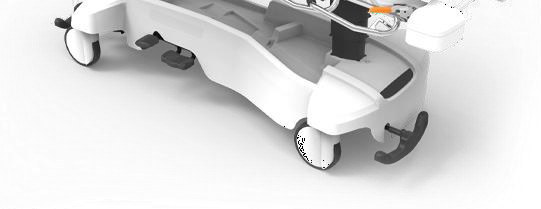 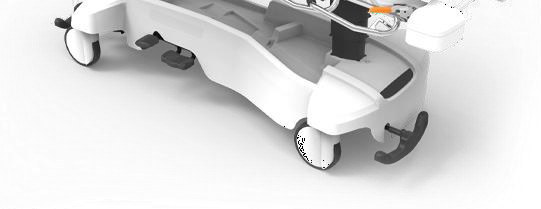 Odp: Tak, Zamawiający dopuszcza.(Ad. Punkt 27) Czy Zamawiający dopuści wózek w neutralnych kolorach, w tym szarym/stalowym kolorze materaca dedykowanego do modelu wózka, pasującym do reszty wyróżnionych elementów sterujących bez możliwości wyboru dodatkowych kolorów, co nie wpływa na wartość terapeutyczną produktu.Odp: Tak, Zamawiający dopuszcza.(Ad. Punkt 19) Czy Zamawiający przez wzgląd na bezpieczeństwo pacjenta i personelu oczekuje barierek bocznych o konstrukcji nie dającej dodatkowej przestrzeni transferowej i które nie są składane na ramę leża? Takie barierki znacznie zwiększają bezpieczeństwo i komfort podczas przekładania pacjenta (brak przerw transferowych i zmniejszone ryzyko upadku pacjenta przy przekładaniu), oraz zapewnia personelowi jak najbliższy bezpieczny kontakt z pacjentem (ułatwione badanie, ułatwiona akcja reanimacyjna).Odp: Nie, Zamawiający nie oczekuje, ale dopuszcza do zaoferowania.(Ad. Punkt 5) Czy Zamawiający dopuści na zasadzie równoważności wózek o konstrukcji wózka wykonanej ze stali lakierowanej proszkowo opartej na 2 kolumnach cylindrycznych z osłoną o gładkiej powierzchni łatwej do dezynfekcji (nie osłoniętych tworzywem składającym się w harmonijkę). Taka konstrukcja szczególnie ułatwia utrzymanie septyki, dostęp do kolumn nie jest niczym ograniczony, a szeroki ich rozstaw zapewnia dużą stabilność leża.Odp: Nie, Zamawiający nie oczekuje, ale dopuszcza do zaoferowania.(Ad. Punkt 22 wyposażenie) Czy Zamawiający będzie oczekiwał dostarczenia wraz z wózkiem dedykowanej półki/podstawy na defibrylator/monitor wraz z uchwytem na dokumentację, nie wychodzącą poza obręb wózka montowana/demontowana bez użycia narzędzi z udźwigiem min. 14 kg?Odp: Tak, po dodatkowej konsultacji z użytkownikami - Zamawiający oczekuje dostarczenia wraz z wózkami opisanymi w części E pakietu nr II dedykowanych półek/podstaw na defibrylator/monitor wraz z uchwytami na dokumentację. W związku z powyższym treść zapisów w pakiecie nr II w części E w punkcie 22, przyjmuje brzmienie:(Ad punkt 25 koła) Czy Zamawiający będzie oczekiwał wózka ze wspomaganiem mobilności- wyposażonego w piąte koło z funkcją jazdy swobodnej bądź blokady kierunkowej, realizowaną poprzez uniesienie lub dociśnięcie koła do podłoża? Piąte koło umieszczone w centralnej części podwozia zapewnia znacznie lepsze manewrowanie i sterowanie wózkiem, utrzymuje stabilnie wózek podczas transportu w osi jezdnej, oraz co bardzo istotne zabezpiecza personel podczas transportu przed wyrzucaniem wózka poprzez siłę odśrodkową na zakrętach. Jest to rozwiązanie wykorzystywane przez większość producentów wózków transportowych.Odp: Nie, Zamawiający nie oczekuje, ale dopuszcza do zaoferowania.Jednocześnie Zamawiający modyfikuje treść zapisów w pakiecie nr III w punktach A.18, B.47, od C.75 do C.79, które przyjmują brzmienie:W załączeniu do niniejszego pisma nowe obowiązujące jednolite brzmienie Załącznika nr 3 SWZ tj. Opis przedmiotu zamówienia.Jednocześnie, Zamawiający sprostowuje brzmienie punktu 12 SWZ „Opis sposobu przygotowywania i składania ofert oraz innych oświadczeń i dokumentów składanych przez Wykonawcę w postępowaniu” dotyczące  § 8 Rozporządzenia Prezesa Rady Ministrów z dnia 30 grudnia 2020 r. w sprawie sposobu sporządzania i przekazywania informacji oraz wymagań technicznych dla dokumentów elektronicznych oraz środków komunikacji elektronicznej, które przyjmuje brzmienie:„W przypadku przekazywania w postępowaniu lub konkursie dokumentu elektronicznego w formacie poddającym dane kompresji, opatrzenie pliku zawierającego skompresowane dokumenty kwalifikowanym podpisem elektronicznym, a w przypadku postępowań lub konkursów o wartości mniejszej niż progi unijne, kwalifikowanym podpisem elektronicznym, podpisem zaufanym lub podpisem osobistym, jest równoznaczne z opatrzeniem wszystkich dokumentów zawartych w tym pliku odpowiednio kwalifikowanym podpisem elektronicznym, podpisem zaufanym lub podpisem osobistym”.										Z poważaniem139wyświetlanie listy wypisanych z centrali pacjentów  z możliwością sortowania listy według min.: daty, ID, nazwiska. Pamięć listy min. 16 pacjentówTAK, podać–44zakres pomiarowy ST min. od -20 do (+)20 mmTAK, podać[1,2]56pomiar automatyczny, co określony czas, regulowany w zakresie, min. 1 – 120 minTAK, podać[1,3]56pomiar i wyświetlanie PPK/VPCTAK/NIE1/062zakres pomiarowy ST min. od -20 do (+)20 mmTAK, podać[1,2]75pomiar automatyczny, co określony czas, regulowany w zakresie, min. 1 – 120 minTAK, podać[1,3]56pomiar i wyświetlanie PPK/VPCTAK/NIE1/062zakres pomiarowy ST min. od -20 do (+)20 mmTAK, podać[1,2]75pomiar automatyczny, co określony czas, regulowany w zakresie, min. 1 – 120 minTAK, podać[1,3]20elektryczna regulacja wysokości leża w zakresie, min. 410 do 790 mmTAK, podać[1,3]11zakres regulacji wysokości leża, min. 610 ÷ 790 [mm] TAK, podać[1,2]18wózek wyposażony w 4 krążki odbojowe oraz krążki przy barierkach chroniące przed zarysowaniami. W części wezgłowia krążki dwuosioweTAK/NIE2/025materac przeznaczony dla Szpitali i innych placówek medycznych stosowanych w profilaktyce przeciwodleżynowej o wymiarach dopasowanych do leża łóżka. Materac przeznaczony dla pacjentów o dużej wadze min. 230kg.  Materac składający się z trzech warstw. Górny warstwa z nacięciami punktowymi wykonanymi w zimnej piance poliuretanowej na zimno o wysokości 4cm, gęstości 80 kg/m3 i twardości 2.6 kPa (+/-10%). Warstwa środkowa wykonana z zimnej pianki poliuretanowej o wysokości 6cm, gęstości 60kg/m3 i twardości 9.0 kPa (+/-10%). Warstwa spodnia 6cm wykonana z pianki poliuretanowej o gęstości 50kg/m3 i twardości 5.0 kPa (+/-10%). Materac wyposażony w pokrowiec paroprzepuszczalny, nieprzemakalny wyposażony w  zamek w kształcie litery „C”. z możliwością prania w temp do 95°C, oraz suszenia w temp. do 100°C. Materac przystosowany do mycia w automatycznych stacjach mycia łóżek
2 SZTUKI– 22wyposażenie każdego wózka: 
• wieszak kroplówki wyposażony w 4 haczyki,
• materac z pianki w pokrowcu zmywalnym, grubość materaca, min. 8 cm
• uchwyt na prześcieradło w rolidedykowana półka/podstawa na defibrylator/monitor wraz z uchwytem na dokumentację nie wychodząca poza obręb wózka montowana bez użycia narzędziTAK, podać–18czytelny, kolorowy wyświetlacz z możliwością wyświetlenia następujących informacji jednocześnie, min.: 
· nazwa leku,
· koncentracja leku,
· nazwa oddziału,
· prędkość infuzji,
· podana dawka,
· stan naładowania akumulatora
· aktualne ciśnienie w drenie, w formie graficznej,TAK, podać–47programowanie parametrów infuzji w jednostkach, min.:·ml, ng, μg, mg, g,·μEq, mEq, Eq,·mlU, IU, kIU,·mIE, IE, kIE,·cal, kcal,·J, kJ,· jednostki molowe, na kg, m2 wagi ciała lub nie, na min, godz. dobęTAK, podać–75zasilanie: 100 - 240 V AC, 50 – 60 Hz, 4,5 W +13W dla każdej pompyTAK–76oferowana stacja wyposażona w alarmowa sygnalizację świetlnąTAK–77klasyfikacja: klasą ochrony I, IP22TAK–78możliwość przyłączenia stacji dokującej do systemu informatycznego szpitala za pomocą sieci Ethernet lub poprzez port LANTAK–79możliwość mocowania stacji do pionowych rur, kolumn, szyn medycznych i stojakówTAK–